Drømmekake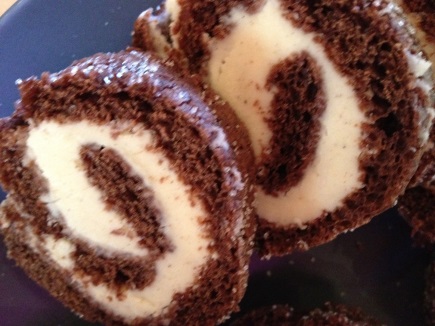 Sett stekeovnen på 200 graderLegg et bakepapir oppi en langpanneSett stekeovnen på 200 graderLegg et bakepapir oppi en langpanne4 egg + 1 eggehvitePisk til stiv eggedosis.1 ½ dl sukkerPisk til stiv eggedosis.1 dl potetmelSiktes og blandes forsiktig inn i eggedosisen2 ½ ss kakaoSiktes og blandes forsiktig inn i eggedosisen1 ½ ts bakepulverSiktes og blandes forsiktig inn i eggedosisenHell røren utover i langpannen, og fordel den jevnt med en slikkepott.Stekes midt i ovnen i ca 10 min.Stikk en strikkepinne inn på langs for å se om kaken er ferdig. (Dersom det ikke henger røre på den, når du drar den forsiktig ut igjen, er kaken ferdig.Ta kaken ut av stekeovnen. Legg et glatt og rent kjøkkenhåndkle oppå, og deretter et stekebrett. Snu hele kaken slik læreren har vist.Ta matpapiret forsiktig av, og rull kaken sammen  inni håndkleet. La kaken ligge til den har kjølnetHell røren utover i langpannen, og fordel den jevnt med en slikkepott.Stekes midt i ovnen i ca 10 min.Stikk en strikkepinne inn på langs for å se om kaken er ferdig. (Dersom det ikke henger røre på den, når du drar den forsiktig ut igjen, er kaken ferdig.Ta kaken ut av stekeovnen. Legg et glatt og rent kjøkkenhåndkle oppå, og deretter et stekebrett. Snu hele kaken slik læreren har vist.Ta matpapiret forsiktig av, og rull kaken sammen  inni håndkleet. La kaken ligge til den har kjølnet100 gr myk margarinBlandes og røres til en myk smørkrem2 dl sukkerBlandes og røres til en myk smørkrem2 ts vaniljesukkerBlandes og røres til en myk smørkrem1 eggeplommeRøres inn til sluttRull kaken ut igjen etter at den har kjølnet, og smør smørekremen utover i et jevnt lag.Rull kaken sammen igjen, og legg den med skjøten ned på et serveringsfat. Strø litt perlesukker på toppenRull kaken ut igjen etter at den har kjølnet, og smør smørekremen utover i et jevnt lag.Rull kaken sammen igjen, og legg den med skjøten ned på et serveringsfat. Strø litt perlesukker på toppen